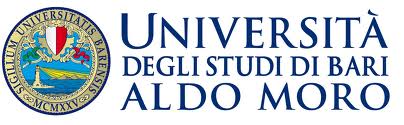 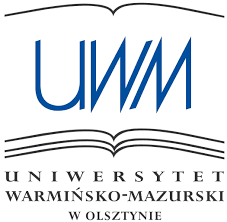 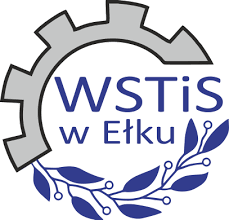 Wydział Studiów Technicznych i Społecznych w EłkuUniwersytetu Warmińsko-Mazurskiego w Olsztyniezaprasza na III włosko-polską konferencję z cyklu „Civitas et Lex”invita a III conferenza italiano-polacca del ciclo “Civitas et Lex”Dobro wspólne i sprawiedliwość społeczna Bene comune e giustizia sociale21 marca 2017 r., godz. 11.00 – 14.00Uniwersytet Warmińsko-Mazurski w OlsztynieWydział Studiów Technicznych i Społecznych w Ełkuul. Kościuszki 23, Ełk 19 – 300 Program III Międzynarodowej Konferencji NaukowejProgramma di III Conferenza Scientifica Internazionale11.00 Saluti di benvenuto e  apertura della conferenza - Powitanie uczestników i otwarcie konferencji -Ks. prof. zw. dr hab. Wojciech Guzewicz – Dziekan WSTiS w Ełku (UWM)11.15 Sessione: Presidente - Przewodniczący: ks. dr Antoni Skowroński (Rektor WSD w Ełku) 
oraz dr Sławomir Kursa (UWM)Interventi – Wykłady:Ks. prof. Stanisław Strękowski (Uniwersytet Kardynała Stefana Wyszyńskiego w Warszawie)Prorodzinne i prospołeczne działania chrześcijan w świecie jako wkład w budowanie dobra wspólnego w I-II wiekuProf. Michele Indellicato (Univeristà degli Studi di Bari)Persona e bene comune nella filosofia di Karol WojtylaKs. prof. Wojciech Guzewicz (Uniwersytet Warmińsko-Mazurski w Olsztynie)Il bene comune come valore dell'insegnamento della Chiesa sulla politicaKs. dr Antoni Skowroński (Wyższe Seminarium Duchowne w Ełku)Teoria dobra wspólnego a zrównoważony rozwój. Analiza epistemologiczno-metodologicznaDott. Salvatore Antonello Parente (Univeristà degli Studi di Bari)Giustizia sociale ed eticità delle norme tributarieKs. dr Dariusz Zalewski (Wyższe Seminarium Duchowne w Ełku)Prospołeczne zaangażowanie chrześcijan jako wyraz troski o dobro wspólne w wybranych pismach św. AugustynaDott.ssa Rossella Indellicato (Univeristà degli Studi di Bari)Educazione e giustizia sociale nel pensiero di Simone WeilDr Sławomir Kursa (Uniwersytet Warmińsko-Mazurski w Olsztynie)Giustizia sociale nel diritto ereditarioDr Jacek Mrozek (Uniwersytet Warmińsko-Mazurski w Olsztynie)Sprawiedliwość społeczna w egzekucji należnościDiscussione – Dyskusja14.15 Podsumowanie i zamknięcie konferencji – Conclusioni e chiusura della conferenza